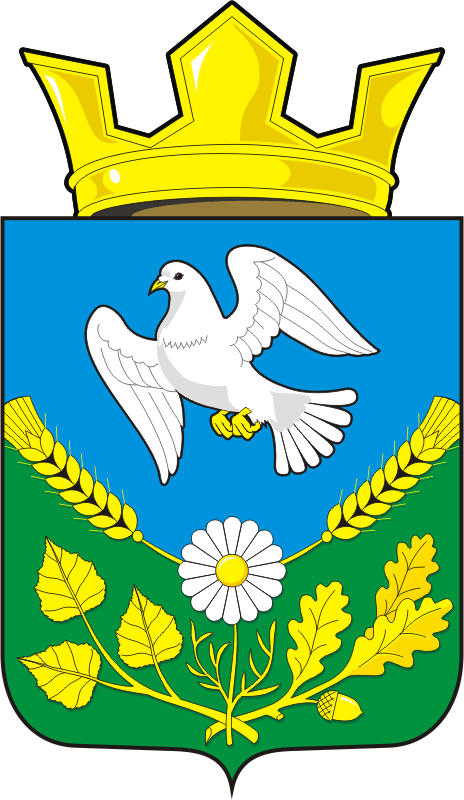 АДМИНИСТРАЦИЯ НАДЕЖДИНСКОГО СЕЛЬСОВЕТА САРАКТАШСКОГО РАЙОНА ОРЕНБУРГСКОЙ ОБЛАСТИП О С Т А Н О В Л Е Н И Еот  07.02.2020                               с. Надеждинка                                      № 9-пОб адресном хозяйствеВ целях упорядочения адресного хозяйства с. Надеждинка Саракташского района Оренбургской области, в соответствии с Уставом муниципального образования Надеждинский сельсовет Саракташского района Оренбургской области:Сооружению – «Обелиск павшим войнам – землякам в Великой Отечественной войне (1941 – 1945 годов)», расположенному на земельном участке с кадастровым номером 56:26:0901001:624 по адресу: Оренбургская область, Саракташский район, с. Надеждинка, ул. Центральная № 55а присвоить почтовый адрес: Оренбургская область, Саракташский район, с. Надеждинка, ул. Центральная,  55а.Глава  администрации МОНадеждинский сельсовет                                       О.А.Тимко                                                                      Разослано: ФГБУ «Федеральная кадастровая палата Федеральной службы государственной регистрации, кадастра и картографии» по Оренбургской области, прокурору района Управлению федеральной службы государственной регистрации, кадастра и картографии по Оренбургской области, заявителю.